Name:  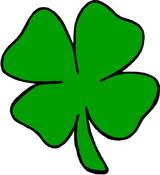 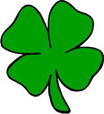 Pretend that you have found a four-leaf clover that will bring you extraordinary good luck for exactly one day. Write about your lucky day!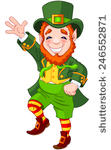 